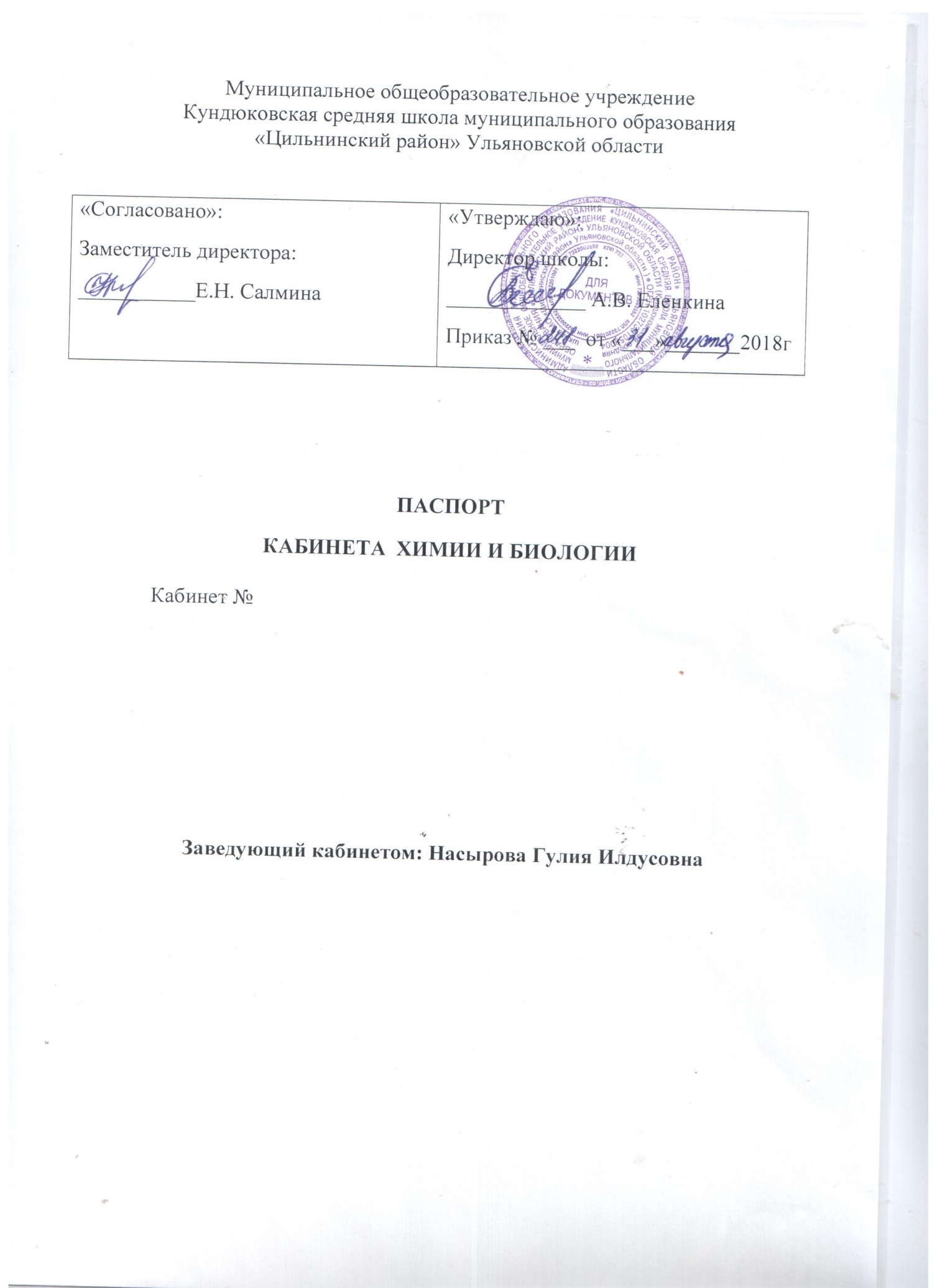 Содержание паспорта кабинета.1. Пояснительная записка2.Оборудование кабинета3.График занятости кабинета                                 4.Материальное  обеспечение кабинета.5.План работы кабинета6.Методическая литература7.Годовой план развития кабинета.8.Перспективный план развития на 3 года1. Пояснительная запискаКабинет – помещение, предназначенное для специальных занятий с необходимым для этого оборудованием.Учебный кабинет – учебное помещение школы, оснащенное наглядными пособиями, учебным оборудованием, мебелью и техническими средствами обучения, в котором проводится методическая, учебная, факультативная и внеклассная работа с учащимися.Цель паспортизации учебного кабинета:проанализировать состояние кабинета, его готовность к обеспечению требований стандартов образования, определить основные направления работы по приведению учебного кабинета в соответствие требованиям учебно-методического обеспечения образовательного процесса.Назначение кабинетаУчебный кабинет – сложная функциональная система, назначение которой – рациональная организация учебно-воспитательного процесса по учебному предмету, оптимизация его во всех звеньях.Оптимизация процесса обучения – это целенаправленный выбор педагогами наилучшего варианта построения этого процесса, который обеспечивает за отведенное время максимально возможную эффективность решения задач образования и воспитания школьников. Решение методических проблем оптимизации учебно-воспитательного процесса зависит от условий, в которых протекает совместная деятельность учителя и учащихся, насколько эти условия отвечают специфике их деятельности, в какой мере они позволяют добиться запланированных результатов при определенных затратах сил, времени учителя и учащихся, используя при этом прогрессивные методы, организационные формы, средства обучения.Учебный кабинет оборудуется системой средств обучения, мебелью, приспособлениями, средствами оргтехники, книжным фондом.Задача кабинета – создавать все необходимые условия для овладения учебным предметом на уроках, внеклассных занятиях под руководством учителя или самостоятельно, индивидуально или в группе.2. Оборудование кабинета3.  Расписание работы кабинета4. Материальное обеспечение кабинета 4.1. Реактивы 5. План работы кабинета6.Методическая и справочная  литература  6.1  Учебники и справочники6.2Программы.6.3 Методическая литература6.4 Контрольные и измерительные материалы6.5 Пособия для подготовки к ГИА(ОГЭ) и ЕГЭ6.6. Таблицы 6.7.Наглядные материалы6.8.Коллекции6.9 Модели6.10.Микропрепараты и влажные препараты6.11. Лабораторное оборудование 6.12Портреты7.Годовой план развития кабинета.8.Перспективный план развития на 3 годаСогласовано»                                                                                                      «Утверждаю»Председатель профкома:                                                                                         Директор школы:Александрова З.А.                                                                                                           А.В.Еленкина                                                                                                                                          .Инструкцияпо технике безопасности при работе в кабинете химии и биологииМОУ «Кундюковская СШ»Ι. Общие требования по охране труда1.   Соблюдение требований настоящей инструкции обязательно для учащихся, работающих  в кабинете русского языка и литературы.2.   Запрещается использовать электронагревательные приборы.3.   Каждый ученик отвечает за чистоту, порядок и сохранность своего рабочего места.4. Учащимся категорически запрещается мыть окна, светильники, чистить стекла,  подходить к электроприборам, выключателям, розеткам.5.   Нельзя закрывать и открывать окна, садиться и подниматься на подоконники.ΙΙ. Перед началом работыПри входе в класс не толкаться, не суетиться, соблюдать дисциплину и организованность.Прежде чем приступить к уроку, необходимо вспомнить все указания учителя по безопасному ведению занятия.ΙΙΙ. Во время работыВ кабинете соблюдайте порядок и чистоту, выполняйте правила ТБ.Не держите на рабочем месте предметы, не требующиеся при выполнении задания.Не отвлекайтесь сами и не отвлекайте других от работы посторонними разговорами.Будьте внимательны, дисциплинированны, осторожны, точно выполняйте указания учителя.При использовании ТСО принимайте меры предосторожности.Не сорить, не пылить, мусор убирать в специальную урну.ΙV. При аварийной ситуацииПри возникновении в кабинете во время занятий аварийных ситуаций не допускать       паники и подчиняться только указаниям учителя.В аварийных ситуациях выводить учащихся из класса согласно плану эвакуации школы.V. После окончания работы1. Уборка рабочих мест по окончании работы производится в соответствии с указаниями учителя.2. При выходе из класса не толкаться, не суетиться, соблюдать дисциплину и организованность.                                                                    Учитель:          Г.И.Насырова№ п/пНаименование Количество 1Доска 3-х плоскостная 12Стол учительский13Стул учительский14Стол ученический65Стул ученический86Стол демонстрационный17Стенды 8Шкафы 29Книжный стеллаж110Вытяжной шкаф111Шкаф для хранения посуды212Шкаф для хранения реактивов113Аптечка 1114Сейф для хранения реактивов11 урок2 урок 3 урок4 урок 5 урок6 урокПонедельникВторник Среда Четверг Пятница Суббота №Название Перечень 1Кислоты Азотная HNO3, серная H2SO4, соляная HCl, борнаяH3BO3 , ортофосфорнаяH3PO4ОксидыОксид железа Fe2О3оксид алюминия Al2О3, оксид меди CuO, оксид бария BaO, оксид свинца PbO, оксид магния MgO, оксид марганца MnO, оксид хрома Cr2О3ОснованияГидроксид натрия NaOH. Гидроксид бария Ba(OH)2. Гидроксид кальция Ca(ОН)2Гидроксид меди Cu(OH)2, гидроксид калия КOH,МеталлыНатрий Na, Калий KЛитийLi, Кальций CaАлюминий (гранулы) Al,Цинк (порошок, гранулы) Zn, железо (порошок) Fe, Медь (проволока) Cu, Магний(порошок)Mg, свинец(порошок)Pb, Сурьма SbНеметаллыФосфор красный P, уголь активированный C,ХлоридыХлорид железа FeCl3, Хлорид калия KCl, Хлорид хрома CrCl3, Хлорид алюминия AlCl3, Хлорид натрия NaClХлорид кальция CaCl2, Хлорид меди CuCl2, Хлорид марганца MnCl2 Хлорид магния MgCl2, Хлорид бария BaCl2Хлорид аммония NH4Cl, Хлорид лития LiClХлорид цинка ZnCl2Сульфаты, сульфиты, сульфидыСульфат натрия Na2SO4Сульфат меди CuSO4Сульфат цинка, ZnSO4 Сульфат аммония(NH4)2SO4, Сульфат никеля NiSO4.Сульфат кальция СaSO4, Сульфат магния MgSO4Сульфат марганца MnSO4, Сульфат железа FeSO4, Сульфат алюминия Al2(SO4)3сульфит натрия Na2SO4калий сернокислый K2SO4Сульфат кобальта СoSO4 Нитраты Нитрат серебраAgNO3 , Нитрат калия KNO3, Нитрат натрия NaNO3, Нитрат алюминия Al(NO3)3Нитрат бария Ba(NO3)2, Нитрат свинца Pb(NO3)2, Нитрат кальция Ca(NO3)2Нитрат аммония NH4NO3Фосфаты Натрия фосфорнокислый 12 вод, калия фосмфорнокислый 2хзамещ 3хвод. Кальций фосфорнокислый 2х замещКарбонаты Карбонат бария BaCO3, карбонат натрия Na2CO3 карбонат калия K2CO3, карбонат меди CuCO3 карбонат аммония (NH4)2 CO3, карбонат кальция(мраморная крошка) CaCO3Хромиды Хромат калия, дихромат калия K2Cr2O7дихромат аммония(NH4)2Cr2O7, Бромиды Бромид натрия NaBrРадониды Радонид калия KSCNКомплексные Желтая кровяная соль K4[Fe(CN)6], красная кровяная соль K3[Fe(CN)6] Перманганат калия, силикат натрия, карбид кальцияИндикаторы , бумагаМетиловый оранжевый C14H14N3O3SNa, фенолфталеин C20H14O4, лакмоид, Универсальная индикаторная РКС, фенолфталеиновая, лакмусовая красная, лакмусовая нейтральная, йодкрахмальная,Углеводороды Глюкоза C₆H₁₂O₆, формалин CH₂O, стиролC8H8глицерин HOCH2-CH(OH)-CH2OH, изоамиловый спирт (СН3)2—СН—СН2—СН2—ОН, изобутиловый(CH3)2CHCH2OHспирт этиловый (техн) С₂H₅OH, бутиловый спирт С₄H₉OH, этиленгликоль C₂H₄(OH)₂, муравьиная кислота HCOOH, бензин, бензол C₆H₆, гексан C₆H₁₄, нефть, толуол C₇H₈, циклогексан C₆H₁₂, парафин, горючее для спиртовок(спирт) CH3-CH2-OHсухое горючее(уротропин) C6H12N4Удобрения Мероприятие срокиОбновление и сохранность материально-технической базы кабинетаПодготовка кабинета к новому учебному годуИюль 2018Оформление кабинетаСмена материала постоянных предметных стендовВ течение годаПополнение методических папокВ течение годаОбновление учебно-методического обеспечения кабинетаСистематизация имеющихся материаловI полугодиеСоставление справочных материалов для учащихсяВ течение годаПополнение дидактического материалаВ течение годаСоблюдение правил техники безопасности и санитарно-гигиенических требованийИнструктаж по ТБВ течение года по необходимостиПроветриваниеЕжедневноГенеральная уборка кабинета1 раз в четвертьОрганизация дежурства в кабинетеВ течение годаРабота с учащимися и родителямиРабота факультативовВ течение годаИндивидуальная работа со слабоуспевающими учениками, консультации для одаренных детейВ течение годаПроведение родительских собраний, заседаний родительского комитетаПо плануПроведение внеклассных мероприятийПо плану№ п/пНазвание Автор издательствоГод изданияКол-во5 класс.«Биология. Введение в биологию».Н.И.Сонин, А.А.Плешаков.Н.И.Сонин, А.А.ПлешаковМосква. Дрофа 201316 класс.«Биология. Живой организм», Н.И.Сонин Н.И.СонинМосква. Дрофа 201317 класс.«Биология. Многообразие живых организмов» В.Б.Захаров, Н.И.Сонин В.Б.Захаров, Н.И.СонинМосква. Дрофа 201418 класс.«Биология» Человек» Н.И.Сонин, М.Р.СапинН.И.Сонин, М.Р.СапинМосква. Дрофа 201419 класс«Биология. Общие закономерности» С.Г.Мамонтов, В.Б.Захаров, И.Б.Агафонова, Н.И.Сонин С.Г.Мамонтов, В.Б.Захаров, И.Б.Агафонова, Н.И.СонинМосква. Дрофа 2017110 класс«Биология. Общая биология» В.И.Сивоглазов, И.Б.Агафонова В.И.Сивоглазов, И.Б.АгафоноваМосква. Дрофа 2018111 класс«Биология. Общая биология» В.И.Сивоглазов, И.Б.Агафонова В.И.Сивоглазов, И.Б.АгафоноваМосква. Дрофа 200718 класс Химия О.С.Габриелян Москва. Дрофа 2001-201279 класс Химия  О.С.Габриелян Москва. Дрофа 2011110класс Химия  О.С.Габриелян Москва. Дрофа 2018111 класс Химия О.С.Габриелян Москва. Дрофа 201018 класс. Химия Л.С.ГузейМосква. Дрофа200369 класс Химия  Л.С.ГузейМосква. Дрофа2001110класс Химия  Л.С.ГузейМосква. Дрофа200210Техника химического экспериментаВ.Н.ВерховскийМосква.Просвещение19732Задачи по химии для поступающих в вузвГ.П. ХомченкоВысшая школа20081Обучение органической химииН.П.ГузикМосква.Просвещение19881Химический эксперимент в школе. 11 классО.С.ГабриелянМосква. Дрофа20091Уроки химии.8 классМ.А.ШаталовВентана-граф20071Химия. Подготовка к ЕГЭ. 11Я.А.ГрицюкМосква Айрис пресс20051Задачи по химии и способы их решения 10-11О.С.ГабриелянМосква. Дрофа20061Общая методика обучения химииЛ.А.ЦветковаМосква.Просвещение19811Дидактические карточки-задания по химииН.С.ПавловаЭкзамен. Москва20071Уроки химииР.Г ИвановаМосква.Просвещение20011Оценка качества подготовки выпускников основной школыН.И.ГабрусеваМосква. Дрофа20011Методические рекомендации по безопасному применению химических реактивов в общеобразовательных учрежденияхМ.А.АхметовУльяновск19972Контрольные работы. Химия  8 классО.С.ГабриелянМосква. Дрофа20161Основные понятия современной химииГ.А. КрестцовЛенинград химия19861Поурочное планирование по химии. 11 классА.А ДроздоваЭкзамен 20061Химия ответы на вопросыН.Е КузьменкоЭкзамен 20001Кабинет химии О.И. БурцеваЭкзамен 20101Химия методическое  пособие. 8 классВ.В ЕреминМосква. Дрофа20111Химия . решение задач.8-9Г.Е РудзитисМосква. Дрофа20021Тематическое и поурочное планирование по химииО.Р.ГуревичЭкзамен20061Общая биология 10И.Н.ПономареваВолгоград20041Основы общей биологии 9 классИ.Н.ПономареваВолгоград20041Биология.животные7-8 классыА.И.НикишовМосква.Просвещение20011Биология. живой организм. Методическое  пособие. 6 классВ.С.КучменкоМосква.Просвещение20081Олимпиадные и контрольно –проверочные задания нового поколения 9-11 классыС.Г.ГринькоМосква. 20001Биология. Пособие для полготовки к итоговому тестированию 9 классЦентр тестированияМосква. 2002-20032Современный кабинет биологииН.Л. ГалееваМосква. 20051Методические рекомендации по биологииВ.Д.ГлебоваУл ипкпро20051Голосеменные растенияТ.А КозловаМосква. Дрофа20032Покрытосеменные растенияТ.А КозловаМосква. Дрофа20031Биология. Справочник для старшеклассников и поступающих в вузыТ.Л.БогдановаМ. Аст -пресс 20081Биология. Человек 9 классЕ.Н. СоломинаМосква.Просвещение20161Биология неживая природа. 6 классА.И. НикишовМосква.Просвещение20181Словарь терминов по зоологии позвоночных1Тетрадь практических занятий по анатомии человека. Нервная системаЛ.А.МарчикУльяновск 20111Тетрадь практических занятий по анатомии человека. Мышечная системаЛ.А.МарчикУльяновск20091Задачи по цитологии и молекулярной биологииУлГПУ20131Химия в таблицах и схемахЕ.Л.КасатиковаСПб виктория плюс20151Немецкий язык. Второй иностранный язык. 5 класс М.М.АверинМосква.20191Немецкий язык. Второй иностранный язык. 6 классМ.М.АверинПросвещение20191№ п/пНазвание Автор издательствоГод изданияКол-во5 класс. Рабочая программа по учебнику Н.И.Сонина, А.А.Плешакова «Биология. Введение в биологию». УМК «Сфера жизни»  Н.И.Сонин, А.А.Плешаков«Учитель», Волгоград2013.16 класс. Рабочая программа по учебнику Н.И.Сонина УМК «Сфера жизни» Концентрический курсН.И.Сонин,«Учитель», Волгоград201417 класс. Рабочая программа по учебнику В.Б.Захарова, Н.И.СонинаУМК «Сфера жизни» Концентрический курсН.И.Сонин,«Учитель», Волгоград201418 класс. Рабочая программа  по учебнику Н.И.Сонина, М.Р.Сапина УМК «Сфера жизни» Концентрический курсН.И.Сонин, М.Р.Сапин«Учитель», Волгоград201619 класс. Рабочая программ по учебнику С.Г.Мамонтова, В.Б.Захарова, И.Б.Агафоновой, Н.И.Сонина УМК «Сфера жизни»С.Г.Мамонтов, В.Б.Захаров, И.Б.Агафонова, Н.И.Сонин,«Учитель», Волгоград2014110 класс. Рабочая программа по учебнику С.Г.Мамонтова, В.Б.Захарова, И.Б.Агафоновой, Н.И.Сонина, В.И.СивоглазоваУМК «Сфера жизни»С.Г.Мамонтов, В.Б.Захаров, И.Б.Агафонова, Н.И.Сонин, В.И.Сивоглазов«Учитель», Волгоград2018111 класс.Рабочая программа по учебнику С.Г.Мамонтова, В.Б.Захарова, И.Б.Агафоновой,Н.И.Сонина, В.И.СивоглазоваУМК «Сфера жизни»С.Г.Мамонтов, В.Б.Захаров, И.Б.Агафонова, Н.И.Сонин, В.И.Сивоглазов«Учитель», Волгоград20181Рабочая программа по учебнику О.С.Габриеляна 8-11 классы. О.С.Габриелян«Учитель», Волгоград,20171Рабочие программы. Химия 7-9 классыТ.Д.ГамбурцеваМосква. Дрофа20151Рабочие программы. Химия 10-11 классыТ.Д.ГамбурцеваМосква. Дрофа20151Программа курса химии для 8-11 классов общеобразовательных учрежденийО.С.ГабриелянМосква. Дрофа20101Программы для общеобразовательных учреждений. Природоведение. 5 класс. Биология 6-11 классы.И.Б. Морзункова Москва. Дрофа20061№ п/пНаименование Автор Год изданияПоурочные разработки по химии 9 классМ.Ю Горювенко2005Поурочные разработки по химии 8 классМ.Ю Горювенко2004Поурочные разработки по химии10 классМ.Ю Горювенко2005Поурочные разработки по химии11 классН.П.Троегубова2009Поурочные разработки по химии 9 классВ.Г.Денисова2013Поурочные разработки по химии11 классВ.Г.Денисова2011Биология поурочные планы 6 классН.И.Галушкова2004Б. развернутое тематическое планирование 6-7 классыМ.В Высоцкая2007Уроки биологии в 7 классеГ.П Игошин2004Биология поурочные планы 8 классТ.В.Козачек2007Биология поурочные планы 9 классМ.М.Гуменюк2012Биология поурочные планы 11 классТ.И Чайка2007Методическое пособие к учебнику В.И. СивоглазоваВ.Н. Мишакова2016Методические рекомендации по химииМ.А. Ахметов2005Стратегии успешной подготовки к решению расчетных задач ЕГЭ по химии2009Уроки химии.8 классМ.А.Шаталов2007Общая методика обучения химииЛ.А.Цветкова1981Уроки химииР.Г Иванова2001Оценка качества подготовки выпускников основной школыН.И.Габрусева2001Методические рекомендации по безопасному применению химических реактивов в общеобразовательных учрежденияхМ.А.Ахметов1997Поурочное планирование по химии. 11 классА.А Дроздова2006Химия методическое  пособие. 8 классВ.В Еремин2011Тематическое и поурочное планирование по химииО.Р.Гуревич2006Методические рекомендации по биологииВ.Д.Глебова2005Биология. живой организм. Методическое  пособие. 6 классВ.С.Кучменко2008Биология. Пособие для полготовки к итоговому тестированию 9 классЦентр тестирования2002№ п/пНаименование Автор Год изданияХимия 8Н.П.Троегубова2014Химия 9Н.П.Троегубова2014Химия 10Н.П.Троегубова2014Химия 11Н.П.Троегубова2014Биология 8Н.А.Богданов2014Биология  10Н.А.Богданов2014Химия 8 класс: контрольные  и проверочные работыО.С.Габриелян2013Контрольные и проверочные  работы  по химии 10-11 классыН.Н Гара2000Тесты 8-11 классыГ.А.Савин2000Контрольные и проверочные  работы  по химии 10-11 классыН.Н Гара2000Задачи по химии для поступающих в вузыГ.П. Хомченко2008Проверочные работы по неорганической химии. 8 классН.П. Гаврусейко2000Задачи по химии и способы их решения 10-11О.С.Габриелян2006Дидактические карточки-задания по химииН.С.Павлова2007Тетрадь практических занятий по анатомии человека. Нервная системаЛ.А.Марчик2011Тетрадь практических занятий по анатомии человека. Мышечная системаЛ.А.Марчик2009Задачи по цитологии и молекулярной биологии2013Олимпиадные и контрольно –проверочные задания нового поколения 9-11 классыС.Г.Гринько2000Контрольные работы. Химия  8 классО.С.Габриелян2016№НазваниеВерсия ОГЭ 2018. Биология. Диагностические работы.Электронная версияЯ сдам ОГЭ! Биология. Практикум и диагностика. Скворцов П.М., Котелевская Я.В.Электронная версияОГЭ 2018 по биологии. Типовые тестовые задания 14 вариантовЭлектронная версияБиология. Полный справочник для подготовки к ЕГЭЭлектронная версияЕГЭ 2018 по биологии. Типовые тестовые задания 14 вариантовЭлектронная версияЕГЭ 100 баллов, Биология, самостоятельная подготовка, Каменских А.А, 2018Электронная версияОГЭ 2019, Биология, 9 класс, Демонстрационный вариант, ПроектЭлектронная версияЕГЭ 2019, Биология, 11 класс, Демонстрационный вариант, ПроектЭлектронная версия№Название таблицыКол-воЗначение тренировки сердца1Фазы работы сердца1Покровная ткань листа1листопад1Хвощи и плауны1Птицы леса1Класс морские звезды1Вегетативное размножение лесных трав1Вегетативное размножение комнатных растений1Видоизменение корней. Корнеплоды1Культурные растения1Малый прудовик в разрезе1Класс жгутиковые1Китообразные1Ластоногие1Приматы 1Насекомоядные1Вегетативное размножение отводками и черенками1Сухие плоды1Сочные плоды1Строение стебля злака1Строение стебля трав двудольных растений1Скелет тела и кости конечностей млекопитающих1Сем крестоцветные. Редька дикая1Сем мотыльковые. Горох посевной1Сем пасленовые. Паслен черный1Сем злаковые. Пшеница 1Сем злаковые. Кукуруза 1Зеленый мох. Кукушкин лен.1Ядовитые грибы1Голубь1Речной рак1Речной окунь2Схема строения нервной системы1Сердце1Зубы1Череп человека 1Кровь1Эпителиальные, соединительные и мышечные ткани1Разнообразие побегов1Видоизмененные побеги (корневище, луковица)1Развитие побега из почки1Выделение О2 в процессе фотосинтеза1Корневая система и условия обитания1Простые и сложные листья1Формы листьев. Сложные листья1Формы листьев. Простые листья1Микроскопическое строение листа1Типы травянистых стеблей1Листорасположение1Лишайники кустистые1Прорастание семян1Грибы –паразиты1Лишайники1Бактерии1Морские губки и кишечнополостные1Лишайники. Степная золотенка1Нервная клетка и схема рефлекторной дуги1Зрительный анализатор1Спинной мозг и схема коленного рефлекс1слуховой анализатор1Железы внутренней секреции1Головной мозг человека1Кровеносная система1Образование и внешнее торможение условного рефлекса1Вывихи и переломы костей1Строение костей и типы их соединений1Изучение работы пищеварительных желез (по И.П.Павлову)1Схема строение органов пищеварения1Витамины1Калорийность и состав продуктов1Пути распространения заразных заболеваний1Расположение внутренних органов1Органы выделения1Обонятельный и вкусовой анализатор1Гортань и органы полости рта при дыхании и глотании1Камера для изучения условных рефлексов1Дыхание и сокращение сердца при работе и покое1Органы дыхания1Шляпочные грибы1Плесневые грибы. Дрожжи1Строение  почек1Почки и их строение1Развитие проростка со стержневой корневой системой1Развитие проростка с мочковатой корневой системой1Видоизменения корня. Клубнеплоды и корневые клубни1Видоизменение стебля. Подземные образования1Оптические приборы1Удлиненные и укороченные побеги1Развитие побега из почки1Простые соцветия1Разнообразие цветков1Соцветие, цветок и плод пшеницы1Семена двудольных растений1Внутреннее и внешнее строение корня1Внутренне строение листа1Видоизменение корня. Корнеплоды1Строение растительной клетки1Беззубка1Съедобные грибы1Ядовитые и вредные грибы1Типы корней и корневые системы1Вегетативное размножение растений1Вегетативное размножение клубнями луковицами1Соцветие, цветки и плод подсолнечника1Пушные звери1Звероводство1Строение цветка1Оплодотворение у цветковых растений1Птицы культурных ландшафтов1Кожа1Схема кровообращения1Строение ветки липы1Растения и животные пресного водоема1Влияние человека на обитателей почвы1Влияние ядов на сообщество поля пшеницы1Опыление 1Строение и прорастание зерновки пшеницы1Строение и прорастание семени фасоли1Жесткокрылые 1Чешуекрылые 1Степь 1Растения и животные моря1Комплект таблиц по анатомии, физиологии и гигиене человека1Периодическая система химических элементов Д.И.Менделеева1Основания 1№	Название Кол-воРечной рак 2Майский жук1Расчлененный скелет жука1Вредители сада2Расчлененный жук1Пчела медоносная3Златогузка1Дубовая листовертка1Равнокрылые хоботные1Расчлененный скелет речного рака1Вредители огорода1Морская звезда1Морской еж1Краб1Коллекция семян и плодов1Лен3Примеры покровительственной окраски1Класс насекомые1Коллекция шишек, плодов, семян1Класс членистоногие2Вредители поля1Тутовый шелкопряд1Коллекция образцов коры и древесины1Хлопок 2Шелк1Вредители важнейших сельскохозяйственных культур1Вредители леса1Хлопчатник1Коллекция промышленных образцов тканей и ниток1Искусственный шелк1Шерсть1Гербарий растений 11№Название Кол-воКаменный уголь1Торф1Торф и продукты ее переработки3Топливо1Металлы1Пластмассы1Стекло и изделия из стекла1Нефть и важные продукты ее переработки1Минералы и горные породы1Модели кристаллических решеток1Полезные ископаемые11№Название Кол-воМуляжи грибов4Муляж картофеля1Яблока1Сердце5Глаз 1Скелет человека1Распилы костей1Скелет кошки2Скелет голубя4Головной мозг1Гортань 1Глаз 2Внутренние органы человека2Почки и мочевой пузырь(разрез)1Почки (разрез)1Разрез головы1Ящерица прыткая1Скелет ящерицы1Ухо 1Цветок картофеля1Цветок капусты1Цветок гороха1Характерные черты скелета бесхвостых земноводных1Скелет летучей мыши1Щука 1Скелет крота2Модели атомов3№Название Кол-воСорус папоротника1Плесень мукор1Нервная система1Эпителиальная ткань2Кровь и кроветворные органы1Нервная система и органы чувств1Хвоя сосны2Пыльца сосны1Мышечная ткань1Спорангий кукушкиного льна1Мочеполовая система1Железы внутренней секреции1Стебель мха1Спороносный колос хвоща1Мужская шишка сосны1Заросток папоротника1Скорпион1Строение сердца кошки1Кальмар1Внутренние органы рыбы1Внутренние органы лягушки1Уж1Развитие рыбы2Голотурия1Карась1Внутреннее строение беззубки1Внутреннее строение речного рака2Рак отшельник и актиния1Развитие комнатной мухи2Органы дыхания виноградной улитки1Гадюка1Эхинококк пузырчатая стадия1Нервная система рыбы1Виноградная улитка2Развитие лягушки1Внутренняя поверхность отдела желудка жвачного1№Название Кол-воМикроскоп 8Лупа 6Миоскоп Штатив  лабораторный2Весы с разновесами1Столик подъемный 1Горелка универсальная 1Аппарат Киппа4Сосуд Ландольта, пробка 4+2Набор склянок для лабораторных работ 260Набор  банок для лабораторных работ130Колба мерная 250мл2Колба мерная 500 мл3Колба мерная 1000 мл1Прибор для получения газов2Чаша кристаллизационная5Пробирка 16 мл6Трубка стеклянная изогнутая с пробкой1Цилиндр мерный с носиком 100 мл полипропилен2Цилиндр мерный с носиком 100 мл стеклянный2Контейнер с крышкой для хранения оборудования1Воронка В-25-381Воронка В-36-501Воронка В-56-802Воронка В-100-1501Воронка В-75-1101Прибор для окисления спирта над медным катализатором1Резиновая пробка со стеклянной трубкой 2Пластиковая трубка 2Стакан химический 250 мл1Цилиндр мерный с носиком 25 мл1Цилиндр мерный с носиком  50 мл1Цилиндр мерный с носиком 100 мл1Цилиндр мерный с носиком 250 мл1Мензурка 50 мл2Мензурка 100 мл1Мензурка 250 мл1Прибор для опытов по химии с электрическим током1Прибор для получения галоидоалканов и сложных эфиров1Стакан химический 50 мл2Стакан химический 100 мл4Стакан химический 150 мл4Стакан химический 250 мл4Стакан химический 600 мл1Стакан  50 мл5Стакан 100 мл5Стакан 250 мл3Стакан 500 мл2Мерная колба 250 мл2Мерная колба 500 мл3Мерная колба 1000 мл1Шпатель фарфоровый №1; 120 мм2Шпатель фарфоровый №2; 156 мм1Шпатель фарфоровый №3; 200 мм1Шпатель фарфоровый №4; 250 мм1Стаканчики для взвешивания/бюкс на 10 мл2Стаканчики для взвешивания/бюкс на 20 мл1Стаканчики для взвешивания/бюкс на 50 мл1Подставка под сухое горючее1 Тигель № 41Трубка стеклянная1Стакан 50 мл высокий с делениями1Зажим пробирочный2Щипцы тигельные2Пробирки 14 мл20Очки защитные5Чаша выпаривательная №11Чаша выпаривательная № 21Чаша выпаривательная № 31Фарфоровый треугольник1Шпатель для отбора веществ1Палочка стеклянная 2Трубка гнутая стеклянная1Воронка d=561Колба коническая 50 мл1Колба коническая 100 мл1Колба коническая 250 мл1Колба круглодонная 50 мл1Колба плоскодонная 50 мл 1Пробка резиновая №12,51Контейнер с крышкой для хранения1Переход стеклянный1Соединитель стеклянный1Ложка фарфоровая № 1; 120 мм1Ложка фарфоровая № 2; 156 мм1Ложка фарфоровая № 3; 200 мм1Пробирка Вюрца1Пробирка двухколенная 1Шланг силиконовый 6 мм(5 м)2Шланг силиконовый 8 мм(5 м)2Флакон 450 мл20Стакан полипропиленовый 50 мл 1Стакан полипропиленовый 250 мл1Стакан фарфоровый на 25 мл1Ступка с пестиком1Трубка стеклянная U-образная 1Тигли 1Трубка прямая с оттянутым концом 2Трубка под углом 901Трубка под углом 601Трубка прямая1Шланг резиновый 2Пробка резиновая с отверстием 14,5 мм1Промывалка 1Штатив для пробирок на 10 гнезд1Пробка с держателем1Ложка –шпатель 1Набор пипеток6Пластины для капельного анализа 8 гнезд2Пластины для работ с малом количеством веществ2Лоток для раздаточного материала1Колба коническая 250 мл10Ложечка для сжигания веществ 20Фарфоровые чашки 3Фарфоровые ложечки4№Название Кол-во1Менделеев Дмитрий Иванович2Ломоносов Михаил Васильевич№МероприятияСроки1Подготовка кабинет к приему учащихсяАвгуст2Систематизация учебно-наглядных пособий по классам.постоянно3Инструктаж  по правилам ТБ и гигиены труда в кабинете биологии и химии систематически4Разработка учебно-материальных пособий по предметусистематически5Обеспечение  кабинета различной учебно-методической документацией, справочниками, инструкциями.систематически6Содержание  кабинета в соответствии со санитарно-гигиеническим требованиям, предъявленными к школьному кабинету.систематически7 Озеленение кабинета.систематически8Обеспечение  надлежащего ухода за имуществом кабинета.систематически9Обеспечение соблюдения правил техники безопасностисистематически10 Целенаправленная работу по выявлению одаренных детей.систематически11Подготовка учащихся к предметным олимпиадам1 раз в год12Подготовить одаренных детей к конкурсам по предметам.в течение года13Индивидуальная работа со слабыми ученикамисистематически№Что планируетсяСроки1Продолжить сбор материала для тестирования обучающихсяв течение года2Систематически обновлять стенд «Готовимся к ГИА» по предметув течение года3 Продолжить работу по накоплению раздаточного материала по различным темамв течение года4 Приобрести плакаты по темам курса биологии и химиив течение года5 Создать КИМы для промежуточных контрольных работв течение года6Разработать итоговые КР по биологии для 5 – 11 классовв течение года7Разработать итоговые КР по химии для 8 – 11 классовв течение года7Систематизировать дидактический тематический материал для 9 и 11 классовв течение года8Продолжить пополнение методической копилкив течение года9Разработать КИМы по предмету для обучающихся 5-11 классов  в течение года